SPECIALIST EYE CENTREPlease fill out this form in BLOCK letters BEFORE your arrival – thank you!(Circle) Mr/Mrs/Ms/Miss/Dr  Surname______________________________________________Given Names _______________________Date of Birth ________ Occupation_____________ Address __________________________________________Town/Suburb________________P/Code ___________Telephone H) _____________W)_____________M)________________Next of Kin ____________________________Contact Telephone ______________________Relationship _________________________________May we release information to this person? Yes/No  Your signature______________________Medicare number _____________________Ref.No:_________ Expiry date _______________Private Health Insurance Fund Name__________________Membership Number ___________Do you have an Optometrist – Yes / No		Optometrist name________________________NAME OF YOUR USUAL FAMILY DOCTOR/GP ______________________________(Please circle) Pension/Veterans Affairs   Card  Colour………………Number ______________________________________	     Exp. Date ____________IF THIRD PARTY COMPENSATION/WORKER’S COMPENSATION:Solicitor/Employer’s Name and Address ______________________________________Insurance Company Name _________________________________________________Claim Number (if available) _________________________________________________Do you have a history of……(circle correct response please).Asthma	  		Yes	No		Please list medications you are currently taking:Heart Disease  		Yes	No		……………………..	…………………………..Diabetes	  		Yes	No		……………………..	…………………………..High blood pressure		Yes	No		……………………..	…………………………..Strokes or similar		Yes	No		……………………..	…………………………..Glaucoma	  		Yes	No		……………………..	…………………………..Eye Operation		Yes	No		……………………..	…………………………..Eye Injury			Yes	NoCataracts			Yes	No		Please list any medication you are allergic to:							Medication:			Reaction:Other conditions…………………....		…………………………..	……………………..	……………………………………		…………………………..	.…………………….	   Do you wear contact lenses?  								    Yes    No	Have you ever smoked?	        								    Yes    No           Do you wear glasses for TV or long distance?					                Yes	   NoAre you on Aspirin, Warfarin, Astrix, Plavix or other blood thinning medications?	     Yes	   NoDo you consent to release of information about you to your other doctors/optometrist?  Yes  NoSignature:____________________________________   Date: _______________________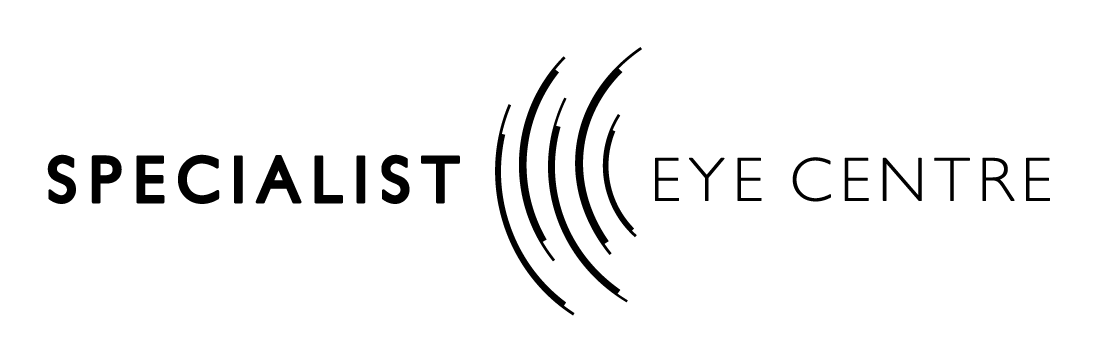          , NSW, 2795	Lithgow Specialist Medical Centre,          Tel:  (02) 6331 3989, Fax: , LITHGOW, NSW, 2790		………………………………………..		………………………………………..		………………………………………..         Dear ………………………         Welcome to the Specialist Eye Centre.An appointment has been made for you with Dr………………….........at  / Lithgow on …………………..………………………………… at …………….. am/pm.You may be in the rooms for about 1 to 2 hours from your appointment time.  This allows time for most standard investigations. Unfortunately, emergencies do occur, and delays can be experienced.If you wear contact lenses, please bring your case with you as you will need to remove your lenses.  If you wear glasses please bring your most up-to-date pair.It is recommended that you bring sunglasses with you to prevent glare after you have had your eyes dilated.  It is not advisable to drive immediately following your consultation. You may need to wait at least one hour for your eyes to adjust before driving or ask someone to drive you home.If you have a DVA gold card, or a pension entitlement card, please bring your card with you.Please make arrangements to pay the account on the day.  The cost for the initial consultation is $160.00 ($125.00 if you have a full pension entitlement).  Part of this is refundable from Medicare.  If any other test/procedures are required on the day there will be an extra charge. Accepted methods of payment are cash, cheque, MasterCard, Bankcard or Visa card (not Amex or Diners Club).  Please bring any relevant correspondence and the referral letter with you to your appointment. Please fill in the accompanying form and bring it with you to the appointment.  Late arrivals – If you are more than 15 minutes late your appointment will be rescheduled to another day.  Please note a “non-attendance” fee of $35.00 will be charged for cancelled or postponed appointments with less than 24 hours notice.If you are in a wheelchair or need partial or full assistance, please bring a suitable carer/family member with you. This person is welcome during the consultation if you wish. If you have any questions, please contact us directly on (02) 6331 3989.Yours sincerely,Practice Manager